STRUKTUR VEGETASI MANGROVE DI KAWASAN PESISIRDESA SISARA HILI TELUK SIABANG KECAMATAN SAWOKABUPATEN NIAS UTARA PROPINSI SUMATERA UTARASKRIPSIOleh:PESLIN ZALUKHU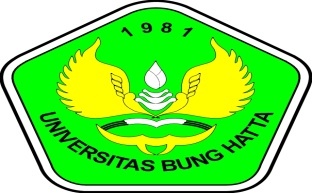 FAKULTAS PERIKANAN DAN ILMU KELAUTANUNIVERSITAS BUNG HATTAPADANG2018STRUKTUR VEGETASI MANGROVE DI KAWASAN PESISIRDESA SISARA HILI TELUK SIABANG KECAMATAN SAWOKABUPATEN NIAS UTARA PROPINSI SUMATERA UTARASKRIPSISkripsi Ini Diajukan Sebagai Syarat untuk Memperoleh Gelar Sarjana Perikanan di Fakultas Perikanan dan Ilmu Kelautan Universitas Bung Hatta PadangOleh:PESLIN ZALUKHU1210016211030FAKULTAS PERIKANAN DAN ILMU KELAUTANUNIVERSITAS BUNG HATTAPADANG2018